НАКАЗ12.05.2014              			                                                        № __Про проведення Тижня безпеки дитини у ДНЗ № 279На виконання Закону України «Про дошкільну освіту» від 11.07.2001 р. № 2628-ІІІ (із змінами) відповідно до вимог директиви начальника Цивільної оборони – прем'єр - міністра України від 10.02.2000 р. № 2-дск та організаційних вказівок Міністерства освіти і науки України від 21.02.2000 р. № 1/9-38 щодо підготовки учасників навчально-виховного процесу до захисту життя та дій в умовах надзвичайних ситуацій у дошкільних закладах України започатковано проведення Тижня безпеки дитини.Виходячи з зазначеного та з метою поліпшення якості навчально-виховної роботи з дошкільниками з питань особистої безпеки та захисту здоров'я дітей від негативних впливів довкілля та життя у надзвичайних ситуаціях; удосконалення теоретичних знань і практичних навичок педагогічних працівників з формування у дітей дошкільного віку ціннісного ставлення до власного життя і здоров'я; пропаганди здорового способу життя серед дітей та їх батьків, кращого педагогічного досвіду з проблем виховання та організації заходів із запобігання і реагування на надзвичайні ситуації; інтеграції суспільного та родинного виховання з проблем безпеки життєдіяльності дитини, НАКАЗУЮ:1. Провести «Тиждень безпеки дитини» в період з 26.05.2014 по 30.05.2014 р.2. Призначити відповідальним за проведення «Тижня безпеки дитини» вихователя-методиста Колонтаєвську О.О.3. Для підготовки та проведення «Тижня безпеки дитини» створити творчу групу в складі: Голова творчої групи:       - Колонтаєвська О.О., вихователь-методист;члени творчої групи:Кучма Г.Є., музичний керівник;Добровольська Ю.Г., практичний психолог;Довгова С.А., керівник гуртка «Спортивної аеробіки»;Север`янова О.О., старша медична сестра.	4. Творчій групі розробити та затвердити план проведення заходів «Тижня безпеки дитини» із залученням батьків. 	5. Контроль  за виконанням даного наказу залишаю за собою.Завідувач ДНЗ № 279	_________	О.М. КоротунЗ наказом ознайомлені:Колонтаєвська О.О. 						Добровольська Ю.Г. Кучма Г.Є.  							Рєпіна Л.Л.Виходцева І.К. 							Гриньова Т.Ю. Красникова О.І. 							Перекрест М.Г. 	Север’янова Г.О.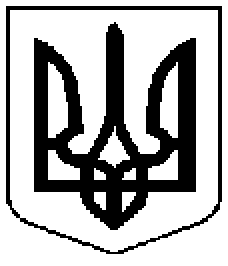 Комунальний заклад  	           Коммунальное  учреждение      «Дошкільний                            «Дошкольное        навчальний                                 учебное            заклад                                    учреждение   (ясла-садок) № 279                    (ясли-сад) №279      Харківської                           Харьковского городского      міської ради»                                  совета»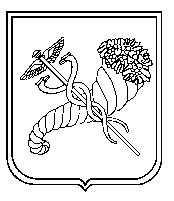 